Отборочный этапНароды Пермского края: язык, культура, историяСоставитель: Т.Г. Голева.6-8 классы1. По данным Всероссийской переписи населения 2010 г., в Пермском крае проживало всего 23 манси. По археологическим данным в прошлом этот народ населял северную часть Пермского края.Правда ли, что мансийский язык родственен русскому?А) ПравдаБ) Ложь2. Этот вид выпечки известен у многих народов Пермского края. По мнению некоторых исследователей, его название происходит из коми языка и соотносится с солнцем. Что это за вид выпечки?А) кыстыбыйБ) калачВ) шаньгаГ) орешкиД) перепечи3. Каким языком, по данным Всероссийской переписи 2010 г., в Пермском крае владеют  более 2 миллионов человек?А) русским, Б) татарским, В) башкирским, Г) коми-пермяцким, Д) марийским, Е) удмуртским4. Удмуртов в прошлом официально в Российском государстве называли этим этнонимом.А) вогулыБ) чермисыВ) пермякиГ) вотяки5. Какое природное явление в коми-язьвинском языке называется рака шѳдѳс (воронья крупа)?А) слякотьБ) градВ) дождьГ) роса6. Что на татарском языке называют агач, на коми-язьвинком, коми-пермяцком и удмуртском – пу, на марийском – пушенте, на русском диалектном – лесина?А) кораБ) веткаВ) доскаГ) дерево7. Из приведенных слов выберите синонимы к слову «отчий»:А) родительскийБ) роднойВ) близкийГ) вотчинныйД) сердечныйЖ) отцовский8. В каком из ребусов зашифровано татарское слово урман (лес).А)						Б)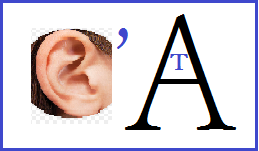 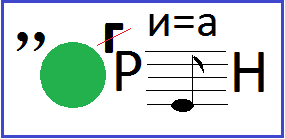 В)						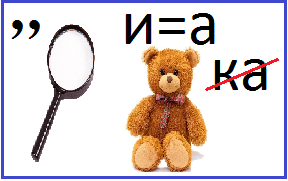 9. Что означает русское диалектное слово «волосник»?А) головаБ) лентаВ) головной убор10. В коми-язьвинском языке есть сложное слово «сючача», которое состоит из двух основ: сю – зерно, чача – игрушка, то есть его можно перевести как «зерновая игрушка». Какую траву оно называет?А) одуванчикБ) василекВ) ромашка11. К какому жанру детского фольклора относится данный марийский текст?Шинчадам кумыза,Шыпрак шӱлыза,Вашке пачемыш толеш даВуй ӱмбалныда «ж-ж-ж» манынПӧрдаш тӱҥалеш.Перевод:Закройте глазки,Дышите ровней.Скоро оса прилетит,Она с жужжаньем тихимНад вами будет петь.А) ПрибауткаБ) ЗакличкаВ) КолыбельнаяГ) Считалка12. О каком персонаже коми-язьвинкого фольклора повествуется в рассказе?… Джуджулѳн пѳ олѳ сiя метла вѳлѳн, кодiкѳн гор под чышкам. Вепѳнѳс: джуджулѳн метёлкаѳн шонѳтчѳ.Перевод:…В подполье, говорят, живет, на метле, которой в печи метут. Говорят: в подполье на метле греется.А) Вӱрись – ЛеснойБ) Сѳседко – ДомовойВ) Водянѳй – ВодянойГ) Шуликенъез – Шуликены13. Отгадайте татарскую загадку.Ул булса, көн була.Ул булмаса, төн була.Перевод:Оно если есть, день будет.Если его не будет, ночь будет.А) Кояш – СолнцеБ) Ай – ЛунаВ) Төш – СонГ) Лампа– Лампа14. О ком говорится в удмуртской поговорке:Бер чоръясь атас.Перевод:Поздно кукарекающий петух.А) О том, кто постоянно ошибается.Б) О том, кто что-то делает не вовремя.В) О том, кто громко кричит.15. Во время какого обряда коми-пермяки приговаривали такие слова:Локтiм корасьны, чур не лгасьны,Тойынн не тойсьыны, пимн не пимясьныСан не садiсьны, ван не вадiсьны.Перевод:Пришли сватать, чур не злиться,Пестом не толочь, золой не золить,Сажей не мазать, водой не поливать.А) Изгнание чертей в КрещеньеБ) Свадебный обрядВ) Гадание16. Завершите русскую народную поговорку:На чужой стороне…А) каравай вкуснейБ) невидали многоВ) и весна не красна17. Каких из перечисленных видов сказок не существует:А) социально-бытовыеБ) реалистичныеВ) о животныхГ) волшебныеД) исторические18. Кто из персонажей пермских писателей, известен как второгодник, двоечник, хитрый и самый несчастный человек на белом свете?А) Иван СемёновБ) ДенискаВ) КапризкаГ) Петя Васечкин19. Какие слова из отрывка стихотворения пермского поэта-футуриста Василия Каменского «Звенидень» являются эпитетами?Звени, Солнце! Копья светлые мечи, лей на Землю жизнедатные лучи. Звени, знойный, краснощекий, ясный-ясный день! Звенидень! Звенидень! Пойте, птицы! Пойте, люди!...А) СолнцеБ) ЗвениВ) КраснощекийГ) ЖизнедатныйД) Звенидень20. Чему посвящено стихотворение пермского поэта Владимира Ильича Радкевича?(Даны отрывки стихотворения)Не безответною и сонною, –Не просто мимо протекала –Она хозяйкою законноюВ твою судьбу, Урал, вошла.… Сбежались к ней по обе стороныПоля у каждого села.Не бойтесь: всем достанет поровнуЕё сердечного тепла!Плоты несла, в турбины падала,Сначала поработав всласть…А) железной рудеБ) реке КамеВ) реке ЧусовойГ) природе21. Что называют термином «Пермская деревянная скульптура»?А) архитектурная резьбаБ) деревянные солонки-утицыВ) резные изображения святыхГ) долбленые осиновые лодки22. Чем известен Ермак, о котором крестьяне Пермской губернии слагали предания и песни?А) он совершил поход в СибирьБ) он отразил нападение восточных племен на Пермские землиВ) он открыл новый путь через Уральские горы23. Этническая территория проживания каких из перечисленных народов находится в северных районах Пермского края?А) татарыБ) коми-пермякиВ) марийцыГ) мансиД) коми-язьвинцыЕ) удмурты24. Куда собрались крестьяне на картине Ивана Кириллова?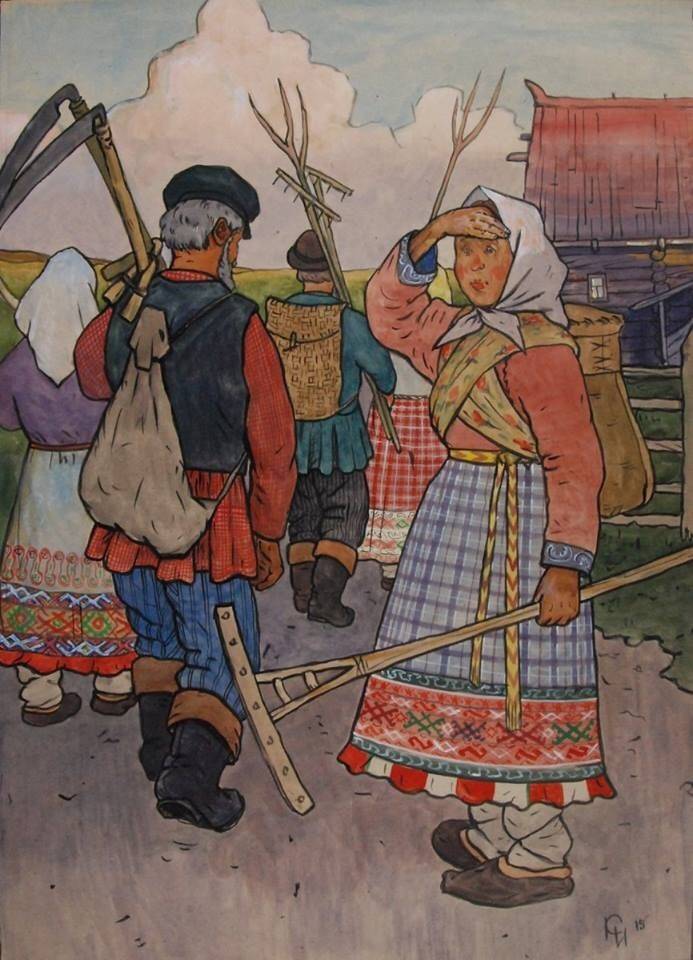 (Фото из интернет-ресурса)А) на жатвуБ) на рыбалкуВ) на покосГ) за ягодами и грибами25. Определите, какой тип связи жилых помещений и хозяйственного двора изображен на схеме.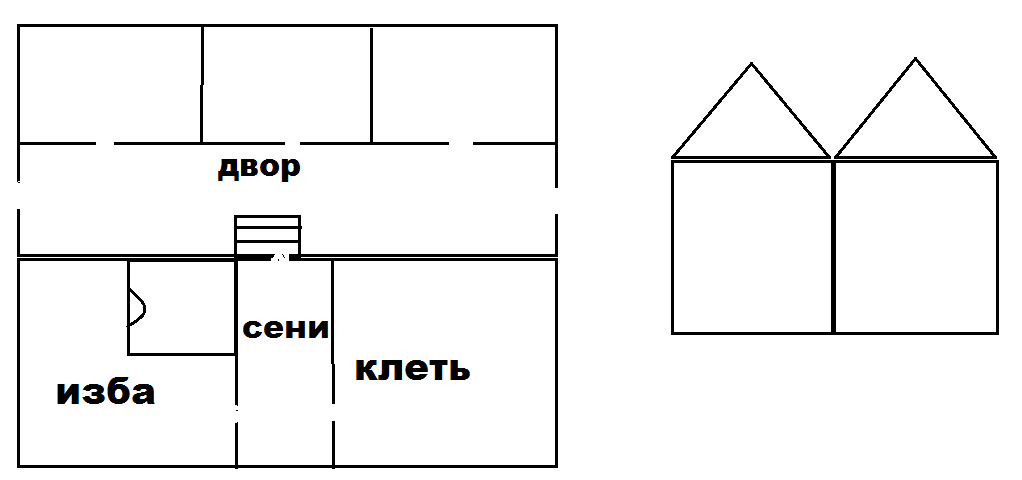 А) однорядная связьБ) двухрядная связьВ) Т-образная связьГ) покоеобразная связь26. Женский головной убор какого народа представлен на фотографии?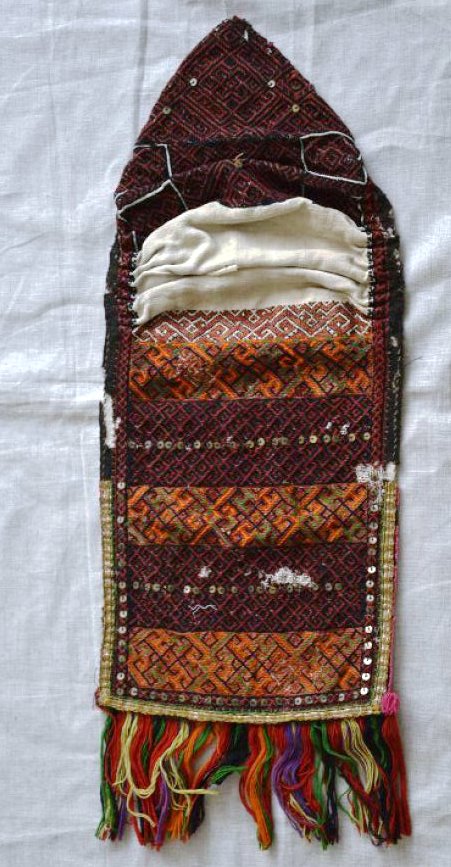 А) татарский калфакБ) коми-язьвинский кокошникВ) удмуртская чалмаГ) марийский шлык (шыҥашовычо)Д) русский сборник27. Для чего удмурты подносили ненадолго к печи новорожденных ягнят и телят?А) для их магической защитыБ) чтобы они не мерзлиВ) чтобы они привыкли к хозяевам28. На чем в избе татар и башкир в прошлом спали, ели, работали, а под этим предметом интерьера хранили одежду и утварь.А) печьБ) столВ) нарыГ) полати29. Коми-язьвинцы для начинки этого блюда использовали мясо, капусту, редьку, рыбу, грибы, пистики (побеги хвоща полевого). Что это за блюдо?А) кисель Б) пельмени (пиленъез)В) шанежки (кулики)Г) сочиво30. Участников какого русского обряда называли боярами, князьями, тысяцким?А) МасленицаБ) СвадьбаВ) Проводы некрутаГ) КрестиныД) ТроицаКлюч9-11 классы1. Какие из названных языков относятся к славянской группе индоевропейской языковой семьи?А) русский, Б) татарский, В) башкирский, Г) коми-пермяцкий, Д) коми-язьвинский, Е) марийский, Ж) удмуртский2. Определите, какие из приведенных татарских слов были заимствованы из русского языка Учтите, что значение слова на русском дано не буквальное, а смысловое; заимствованные слова немного преобразились из-за фонетических особенностей татарского языка.А) Пич (Устройство/место для очага в доме), Б) Сəндерə (Деревянный настил для сна, лежанка),В) Өй (Помещение для житья),Г) Тəлинкө (Посуда для еды),Д) Казан (Посуда для приготовления пищи).3. Каким языком, по данным Всероссийской переписи 2010 г., в Пермском крае владеют  2 377 человек?А) русским. Б) татарским, В) башкирским, Г) коми-пермяцким, Д) марийским, Е) удмуртским4. Народ манси в прошлом официально в Российском государстве называли этим словом.А) вогулыБ) чермисыВ) пермякиГ) вотяки5. В коми-язьвинском языке существует выражение гöрд ӱм (красный рот). Что оно означает?А) больнойБ) бранящийсяВ) симпатичныйГ) быстро говорящий6. Какую птицу на татарском языке называют күгәрчен, на марийском – кöгöрчен, на коми-язьвинском – дуда, на коми-пермяцком – дудi, на удмуртском – дыдык; в русском диалектом птицу подзывают словом гулю?А) воронаБ) гусьВ) кукушкаГ) голубь7. Из приведенных слов выберите синонимы к слову «словник»:А) языкБ) словарьВ) лексиконГ) толковательД) книгаЕ) глоссарий8. В каком из ребусов зашифровано марийское слово памаш (родник).А)							Б)В)						Г) 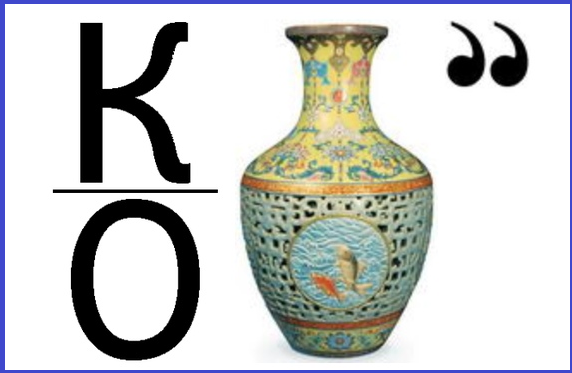 9. Что означает русское диалектное слово «голубница»А) чердакБ) корзинаВ) кушанье10. В удмуртском языке слово «зангари» означает «синий, голубой, фиолетовый», а также является названием этой травы:А) василекБ) душицаВ) клевер11. К какому жанру детского фольклора относится данный марийский текст?Чик-чок, пятачок.Шере, муно, калачок.Перевод:Чик-чок, пятачок,Молоко, яйцо, калачик.А) ПоддевкаБ) КолыбельнаяВ) СчиталкаГ) Дразнилка12. О каком персонаже коми-язьвинкого фольклора повествуется в рассказе?…может в человека превратиться да и показаться в виде человека. Я как-то иду с работы. Наша соседка идет с вениками. Такую большую ношу несёт. Я ей говорю:- Ерманиха, подожди, вместе пойдем.Она идет босая. Немножко не догнала, запнулась да упала. Молитву сотворила. Встала, дак никакой Ерманихи нет.А) Вӱрись – ЛеснойБ) Сѳседко – ДомовойВ) Водянѳй – ВодянойГ) Шуликенъез – Шуликены13. Отгадайте татарскую загадку.Кулы юк, балчык ташый, Балтасы юк, өй ясый. Перевод:Рук нет, а глину таскает,Топора нет, а дом строит.А) Аю – МедведьБ) Җил – ВетерВ) Кырмыска – МуравейГ) Карлыгач – Ласточка14. Какой смысл имеет приведенная удмуртская поговорка:Няньлэн котэмез – чабей пызь, ныркемез – ӟег пызь.Перевод:Квашню замесили пшеничную, а хлеб получился ржаной.А) Чтобы испечь хлеб, нужно трудитьсяБ) Хлебу всегда рады за столомВ) Что-то неудачно сделали.15. Во время какого праздника коми-пермяки пели детям эту песенку:Дадьö, дадьö ыскöлтЛёд кузя дзыз-голь,Турун кузя кыш-паш,Нитш кузя нюж-няж…Перевод:Санки, санки катитесь,По льду скрип-голь,По траве кыш-паш,По мху нюж-няж…А) РождествоБ) ПасхаВ) ТроицаГ) Масленица16. Завершите русскую народную поговорку:Кто грамоте горазд,…А) тому не пропастьБ) тот истый геройВ) у того и хлеб родитсяГ) тот в поле не работник17. Какие из перечисленных жанров фольклора не относятся к прозаическим?А) ПреданиеБ) СказкаВ) БылинаГ) КолыбельнаяД) Легенда18. Назовите пермского писателя, автора книг «Жизнь Ивана Семёнова, второклассника и второгодника»; «Лёлишна из третьего подъезда», «Дядя Коля – поп Попов – жить не может без футбола».А)  Кузьмин Лев ИвановичБ)  Воробьёв Владимир ИвановичВ) Давыдычев Лев Иванович19. Какие литературные приемы из перечисленных ниже использованы в данном отрывке стихотворения пермского поэта Федора Вострикова?Разрумянилась русская осень,Запалила из красок костры.Ветер лихо румяны уноситВ голубые края и миры…А) ОлицетворениеБ) СравнениеВ) МетафораГ) КаламбурД) Повтор20. В каком из городов Пермской земли происходят действия романа Алексея Ивановна «Сердце Пармы»?А) КунгурБ) ЧердыньВ) ПермьГ) Соликамск21. Что считается одним из художественных исторических достояний Пермского краяА) Суксунские самоварыБ) Палеонтологические находкиВ) Пермская деревянная скульптураГ) Пермская соль22. У зажиточных крестьян и священников Пермской губернии в первой половине XIX в. можно было встретить портрет этого человека. Он изображался широкоплечим, с черными глазами и короткой черной бородой, в кольчуге с золотой медалью на груди.А) ЕрмакБ) Граф СтрогановВ) КолчакГ) Василий Татищев23. В какой части Пермского Прикамья появились первые русские поселения?А) в севернойБ) в южной24. Что изображено на реконструкции картины начала XX в., которая хранится в Нытвенском краеведческом музее (фото из книги: По городам и весям Прикмья. Города-заводы. Пермь, 2014).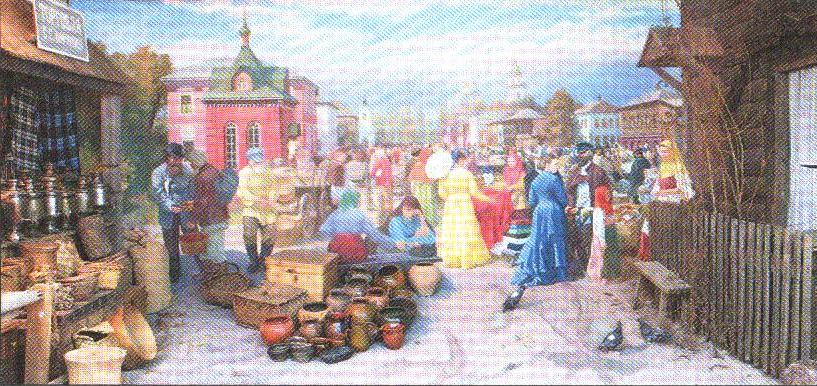 А) ремесленная мастерскаяБ) фестивальВ) ярмаркаГ) Масленица25. Определите форму застройки поселения на плане с. Редикор Чердынского уезда 1782 г. (из книги: ЧагинГ.Н. Этнокультурная история среднего Урала в конце VII -  перв. половине XIX века. Пермь, 1995)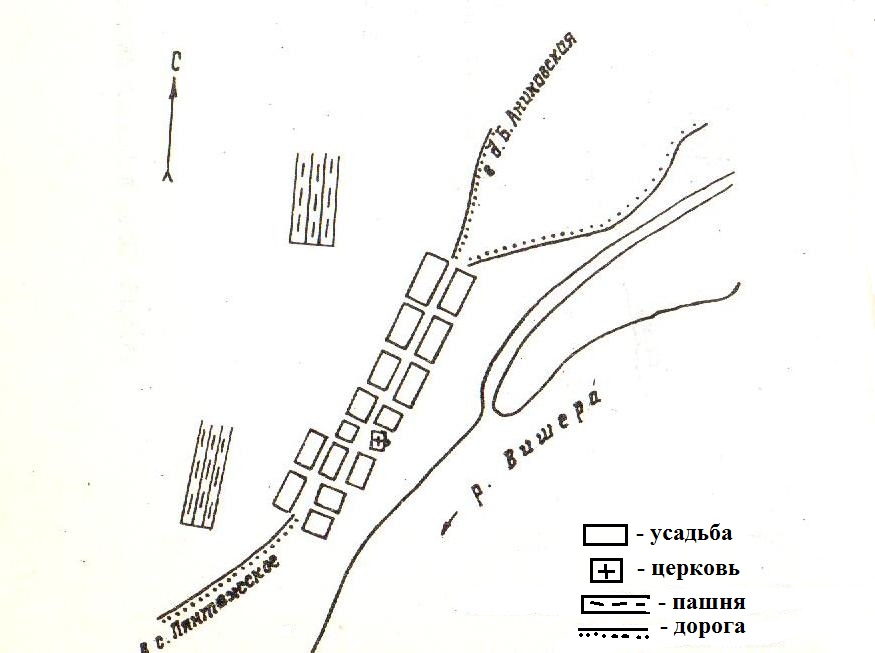 А) беспорядочнаяБ) уличнаяВ) рядоваяГ) улично-квартальнаяД) смешанная26. Какой народ Пермского края украшает одежду плотной вышивкой с представленным на фото узором: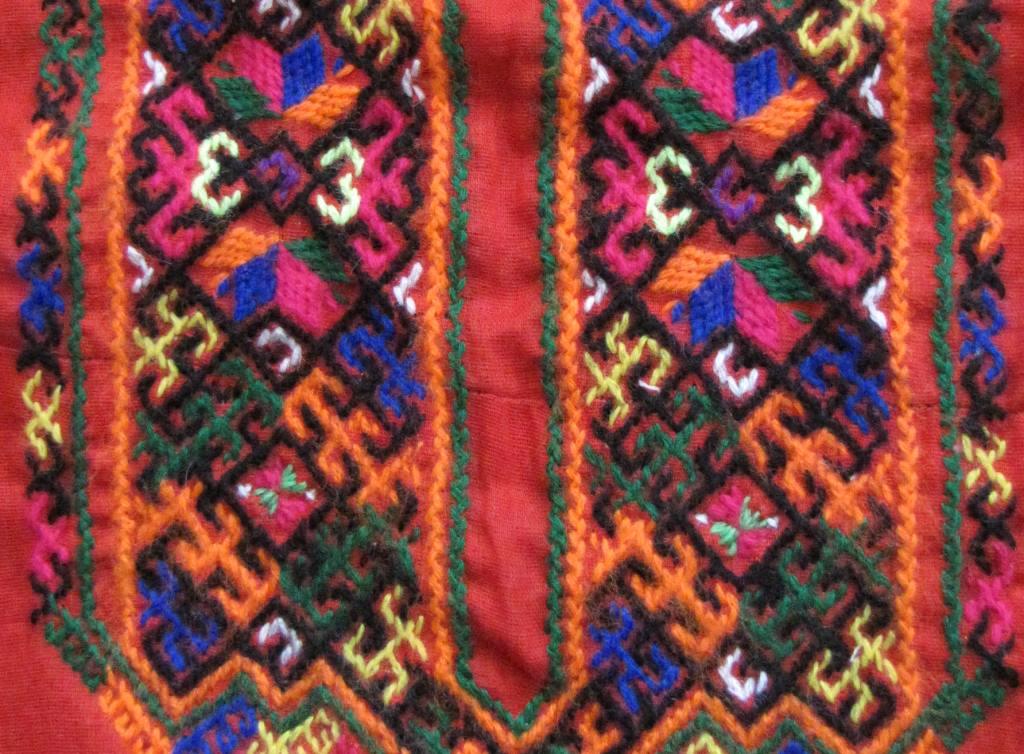 А) русскиеБ) татарыВ) коми-язьвинцыГ) марийцы27. Многие народы особое значение придавали фазам луны. Во время какой фазы удмурты Пермского края обращались к месяцу с просьбой об урожае, благополучии и произносили: «Тебе быть круглым – мне счастливым…».А) при появлении нового месяцаБ) в полнолуниеВ) при исчезновении старого месяца28. В избе татар и башкир в прихожей у двери и вдоль передней стены имелись нары. Определите лишнее среди перечисленных функций нар?А) на нарах спалиБ) на нарах хранили дроваВ) на нарах елиГ) под нарами хранили одежду29. У коми-язьвинцев есть блюдо «сочельник». Из каких продуктов его готовили, если известно, что в народном календаре Сочельником называли также день перед Рождеством?А) мясо и крупаБ) яйцо и зеленый лукВ) грибы и пресное тестоГ) молоко и картошка30. Во время русского свадебного обряда его участники имели особые «должности» и выполняли ряд обязанностей. Какие из перечисленных названий использовались в прошлом для участников свадьбы?А) вытницаБ) швеяВ) плотникГ) колдунД) дружкаЕ) приворотникКлюч№ОтветБаллы№ОтветБаллы1б116в22в2(По одной из версий, слово «шаньга» происходит из коми –яка. В удорском диалекте коми солнце называют «шӧньгей».17б, д2 (за каждый верный 1 б.)3а118а24г219в, г4 (за каждый верный 2 б.)5б320б16г121в17а, б, ж3 (за каждый верный 1 б.)22а38б223б, г, д3 (за каждый верный 1 б.)9в224в110б225б311в326г312б127а2 (Печь как домашний очаг в обычаях удмуртов имеет символику защиты от внешнего «чужого» мира, прикасание к печи означает приобщение к дому, защиту от внешнего мира)13а128в214б229б115б230б2ВСЕГО БАЛЛОВВСЕГО БАЛЛОВВСЕГО БАЛЛОВВСЕГО БАЛЛОВВСЕГО БАЛЛОВ60№ОтветБаллы№ОтветБаллы1а216а12а, г4 (за каждый верный 2 б.)А) Пич от слова печь, Г) Тəлинкө от слова «тарелка»17в, г2 (за каждый верный 1 б.)3д218в14а219а, в4 (за каждый верный 2 б.)5б320б16г121в17б, в, е3 (за каждый верный 1 б.)22а28г323а19а224в110а125б211в226г212а127а213г128б214в129в315г230а, д, е6 (за каждый верный 2 б.)ВСЕГО БАЛЛОВ:ВСЕГО БАЛЛОВ:ВСЕГО БАЛЛОВ:ВСЕГО БАЛЛОВ:ВСЕГО БАЛЛОВ:61